ПЕРЕЧЕНЬ НЕИСПОЛЬЗУЕМЫХ ОБЪЕКТОВ НЕДВИЖИМОСТИ СОБСТВЕННОСТИИ СМОРГОНСКОГО РАЙОНА, ПРЕДЛАГАЕМЫХ ДЛЯ ПРИОБРЕТЕНИЯПЕРЕЧЕНЬ НЕИСПОЛЬЗУЕМЫХ ОБЪЕКТОВ НЕДВИЖИМОСТИ СОБСТВЕННОСТИИ СМОРГОНСКОГО РАЙОНА, ПРЕДЛАГАЕМЫХ ДЛЯ ПРИОБРЕТЕНИЯПЕРЕЧЕНЬ НЕИСПОЛЬЗУЕМЫХ ОБЪЕКТОВ НЕДВИЖИМОСТИ СОБСТВЕННОСТИИ СМОРГОНСКОГО РАЙОНА, ПРЕДЛАГАЕМЫХ ДЛЯ ПРИОБРЕТЕНИЯПЕРЕЧЕНЬ НЕИСПОЛЬЗУЕМЫХ ОБЪЕКТОВ НЕДВИЖИМОСТИ СОБСТВЕННОСТИИ СМОРГОНСКОГО РАЙОНА, ПРЕДЛАГАЕМЫХ ДЛЯ ПРИОБРЕТЕНИЯПЕРЕЧЕНЬ НЕИСПОЛЬЗУЕМЫХ ОБЪЕКТОВ НЕДВИЖИМОСТИ СОБСТВЕННОСТИИ СМОРГОНСКОГО РАЙОНА, ПРЕДЛАГАЕМЫХ ДЛЯ ПРИОБРЕТЕНИЯУправление образования Сморгонского районного исполнительного комитетаУправление образования Сморгонского районного исполнительного комитетаУправление образования Сморгонского районного исполнительного комитетаУправление образования Сморгонского районного исполнительного комитетаУправление образования Сморгонского районного исполнительного комитетаНаименование объектаНаименование объектаЯсли-сада-начальной школыЯсли-сада-начальной школыЯсли-сада-начальной школыАдресАдресСморгонский район,  Кореневский сельсовет, аг.  Белковщина,  ул. Центральная,23Сморгонский район,  Кореневский сельсовет, аг.  Белковщина,  ул. Центральная,23Сморгонский район,  Кореневский сельсовет, аг.  Белковщина,  ул. Центральная,23БалансодержательБалансодержательУправление образования Сморгонского районного исполнительного комитетаУправление образования Сморгонского районного исполнительного комитетаУправление образования Сморгонского районного исполнительного комитетаФотоФото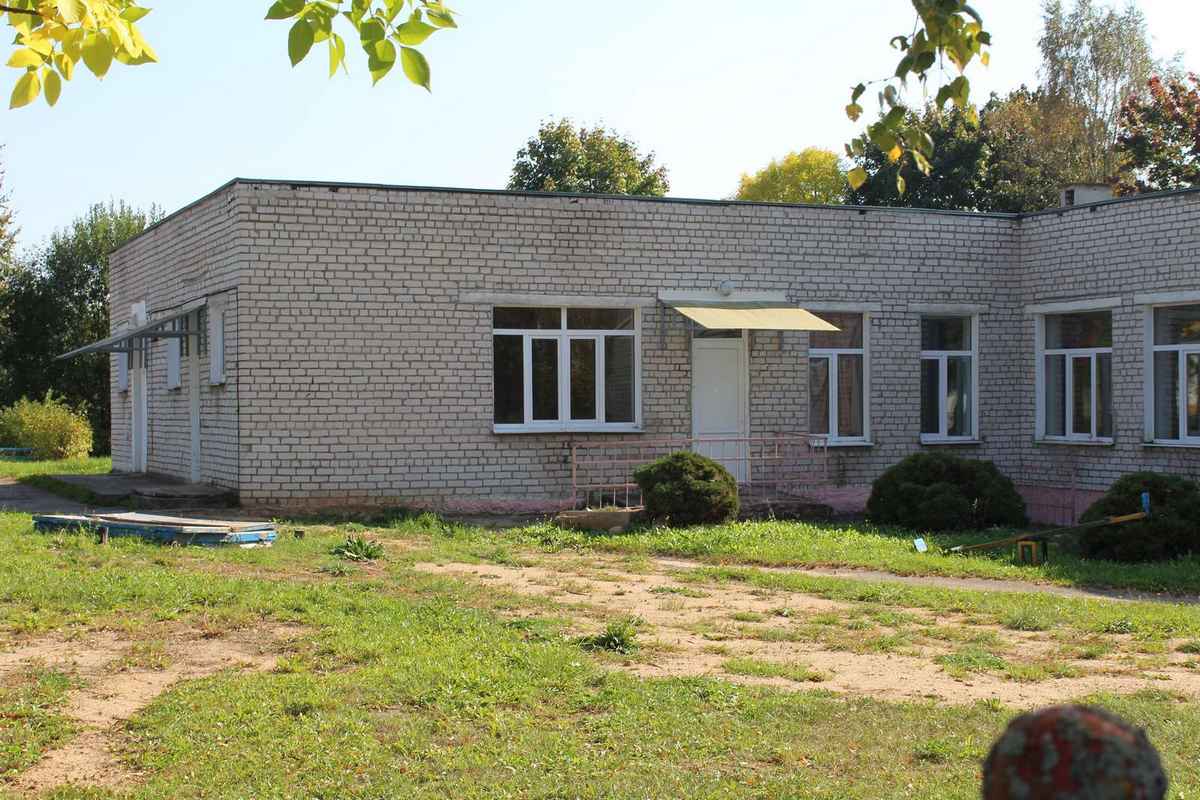 Сведения о капитальном строенииСведения о капитальном строенииИнвентарный номер: 443/С-19496Общая площадь (кв.м):728,5Назначение:  здание специализированное для образования и воспитанияСоставные части и принадлежности: одноэтажное кирпичное нежилое здание (А1/к), подвал ((А1/к)), ограждение из сетки металлической на бетонных столбах (а), ограждение из металлических прутьев на металлических столбах (б), ворота металлические (в), деревянная калитка (г), асфальтобетонная пешеходная дорожка (д), асфальтобетонная площадка (е), пешеходная дорожка из цементнобетонной мелкоштучной тротуарной плитки (ж), борты к площадке асфальтобетонной (и), борты к дорожке из плитки (к), борты к дорожке асфальтобетонной (л) Год постройки: 1987Инвентарный номер: 443/С-19496Общая площадь (кв.м):728,5Назначение:  здание специализированное для образования и воспитанияСоставные части и принадлежности: одноэтажное кирпичное нежилое здание (А1/к), подвал ((А1/к)), ограждение из сетки металлической на бетонных столбах (а), ограждение из металлических прутьев на металлических столбах (б), ворота металлические (в), деревянная калитка (г), асфальтобетонная пешеходная дорожка (д), асфальтобетонная площадка (е), пешеходная дорожка из цементнобетонной мелкоштучной тротуарной плитки (ж), борты к площадке асфальтобетонной (и), борты к дорожке из плитки (к), борты к дорожке асфальтобетонной (л) Год постройки: 1987Инвентарный номер: 443/С-19496Общая площадь (кв.м):728,5Назначение:  здание специализированное для образования и воспитанияСоставные части и принадлежности: одноэтажное кирпичное нежилое здание (А1/к), подвал ((А1/к)), ограждение из сетки металлической на бетонных столбах (а), ограждение из металлических прутьев на металлических столбах (б), ворота металлические (в), деревянная калитка (г), асфальтобетонная пешеходная дорожка (д), асфальтобетонная площадка (е), пешеходная дорожка из цементнобетонной мелкоштучной тротуарной плитки (ж), борты к площадке асфальтобетонной (и), борты к дорожке из плитки (к), борты к дорожке асфальтобетонной (л) Год постройки: 1987Сведения о земельном участкеСведения о земельном участкеКадастровый номер: 425682400701000064Площадь (га): 0.2939Назначение земельного участка: земельный участок для размещения объектов образования и (или) воспитанияКадастровый номер: 425682400701000064Площадь (га): 0.2939Назначение земельного участка: земельный участок для размещения объектов образования и (или) воспитанияКадастровый номер: 425682400701000064Площадь (га): 0.2939Назначение земельного участка: земельный участок для размещения объектов образования и (или) воспитанияСпособ вовлеченияСпособ вовлеченияпродажа	продажа	продажа	ПримечаниеПримечаниеПо начальной ценеПо начальной ценеПо начальной ценеСморгонское районное унитарное  предприятие «Жилищно-коммунальное хозяйство»Сморгонское районное унитарное  предприятие «Жилищно-коммунальное хозяйство»Сморгонское районное унитарное  предприятие «Жилищно-коммунальное хозяйство»Сморгонское районное унитарное  предприятие «Жилищно-коммунальное хозяйство»Сморгонское районное унитарное  предприятие «Жилищно-коммунальное хозяйство»Наименование объектаНаименование объектаНаименование объектаЗдание общественной бани, 443/С-17675Здание общественной бани, 443/С-17675АдресАдресАдресГродненская обл., Сморгонский район, Жодишковский с/с, аг. Ордаши, ул. Центральная,6Гродненская обл., Сморгонский район, Жодишковский с/с, аг. Ордаши, ул. Центральная,6БалансодержательБалансодержательБалансодержательСморгонское РУП «ЖКХ»Сморгонское РУП «ЖКХ»ФотоФотоФото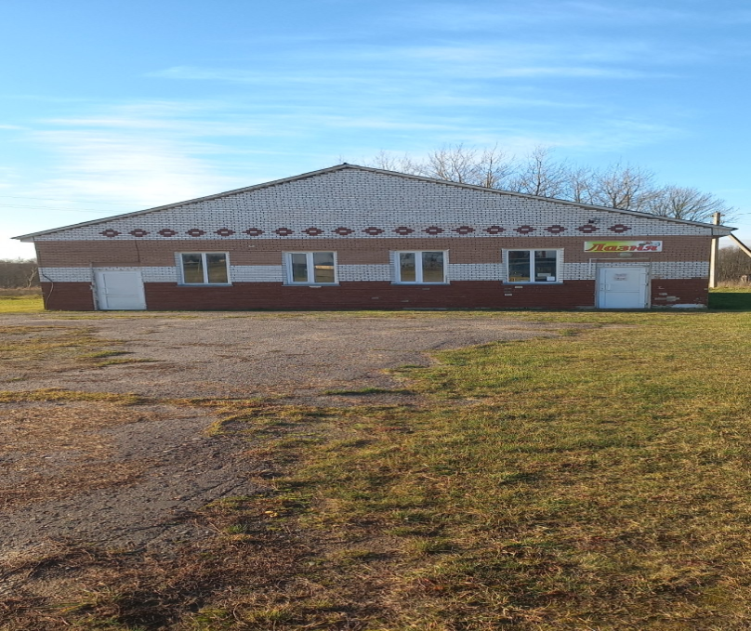 Сведения о капитальном строенииСведения о капитальном строенииСведения о капитальном строенииИнвентарный номер: 443/C-17675Общая площадь (протяженность): 161,2Наименование: здание общественной баниНазначение: здание специализированное для бытового обслуживания населенияСоставные части и принадлежности: Б1/к-пристройка, б-водопроводный трубопровод, в-электрическая сеть, а-канализационный трубопровод, г-асфальтобетонное покрытие, а1-отстойникГод постройки 1978Инвентарный номер: 443/C-17675Общая площадь (протяженность): 161,2Наименование: здание общественной баниНазначение: здание специализированное для бытового обслуживания населенияСоставные части и принадлежности: Б1/к-пристройка, б-водопроводный трубопровод, в-электрическая сеть, а-канализационный трубопровод, г-асфальтобетонное покрытие, а1-отстойникГод постройки 1978Сведения о земельном участкеСведения о земельном участкеСведения о земельном участкеКадастровый номер: 425682713801000086Площадь (га): 0.1493Назначение земельного участка в соответствии с единой классификацией назначения объектов недвижимого имущества: земельный участок для размещения объектов неустановленного назначенияКадастровый номер: 425682713801000086Площадь (га): 0.1493Назначение земельного участка в соответствии с единой классификацией назначения объектов недвижимого имущества: земельный участок для размещения объектов неустановленного назначенияСпособ вовлеченияСпособ вовлеченияСпособ вовлеченияпродажапродажаПримечаниеПримечаниеПримечаниепо начальной ценепо начальной ценеЖодишковский сельский исполнительный комитетЖодишковский сельский исполнительный комитетЖодишковский сельский исполнительный комитетЖодишковский сельский исполнительный комитетЖодишковский сельский исполнительный комитетЖодишковский сельский исполнительный комитетЖодишковский сельский исполнительный комитетНаименование объектаНаименование объектаКомплекс объектов в количестве 8 объектов недвижимости: 1.	хозяйственный корпус, 443/С-13409; 2.	пищеблок (с подвалом), 443/С-13418; 3.	лаборатория стерилизационная (с мансардой и верандой), 443/С-13421; 4.	лечебное здание 1 отделение, 443/С-13414; 5.	административное здание (с подвалом), 443/С-13224; 6.	склад стройматериалов (с уборной), 443/С-13420; 7.	сарай 1 отделения, 443/С-13410; 8.	здание главного корпуса (с подвалом), 443/С-13411Комплекс объектов в количестве 8 объектов недвижимости: 1.	хозяйственный корпус, 443/С-13409; 2.	пищеблок (с подвалом), 443/С-13418; 3.	лаборатория стерилизационная (с мансардой и верандой), 443/С-13421; 4.	лечебное здание 1 отделение, 443/С-13414; 5.	административное здание (с подвалом), 443/С-13224; 6.	склад стройматериалов (с уборной), 443/С-13420; 7.	сарай 1 отделения, 443/С-13410; 8.	здание главного корпуса (с подвалом), 443/С-13411Комплекс объектов в количестве 8 объектов недвижимости: 1.	хозяйственный корпус, 443/С-13409; 2.	пищеблок (с подвалом), 443/С-13418; 3.	лаборатория стерилизационная (с мансардой и верандой), 443/С-13421; 4.	лечебное здание 1 отделение, 443/С-13414; 5.	административное здание (с подвалом), 443/С-13224; 6.	склад стройматериалов (с уборной), 443/С-13420; 7.	сарай 1 отделения, 443/С-13410; 8.	здание главного корпуса (с подвалом), 443/С-13411Комплекс объектов в количестве 8 объектов недвижимости: 1.	хозяйственный корпус, 443/С-13409; 2.	пищеблок (с подвалом), 443/С-13418; 3.	лаборатория стерилизационная (с мансардой и верандой), 443/С-13421; 4.	лечебное здание 1 отделение, 443/С-13414; 5.	административное здание (с подвалом), 443/С-13224; 6.	склад стройматериалов (с уборной), 443/С-13420; 7.	сарай 1 отделения, 443/С-13410; 8.	здание главного корпуса (с подвалом), 443/С-13411Комплекс объектов в количестве 8 объектов недвижимости: 1.	хозяйственный корпус, 443/С-13409; 2.	пищеблок (с подвалом), 443/С-13418; 3.	лаборатория стерилизационная (с мансардой и верандой), 443/С-13421; 4.	лечебное здание 1 отделение, 443/С-13414; 5.	административное здание (с подвалом), 443/С-13224; 6.	склад стройматериалов (с уборной), 443/С-13420; 7.	сарай 1 отделения, 443/С-13410; 8.	здание главного корпуса (с подвалом), 443/С-13411АдресАдресГродненская обл., Сморгонский р-н, Жодишковский с/с, аг. Жодишки, ул. Первомайская, 12АГродненская обл., Сморгонский р-н, Жодишковский с/с, аг. Жодишки, ул. Первомайская, 12АГродненская обл., Сморгонский р-н, Жодишковский с/с, аг. Жодишки, ул. Первомайская, 12АГродненская обл., Сморгонский р-н, Жодишковский с/с, аг. Жодишки, ул. Первомайская, 12АГродненская обл., Сморгонский р-н, Жодишковский с/с, аг. Жодишки, ул. Первомайская, 12АБалансодержательБалансодержательЖодишковский сельский исполнительный комитетЖодишковский сельский исполнительный комитетЖодишковский сельский исполнительный комитетЖодишковский сельский исполнительный комитетЖодишковский сельский исполнительный комитетФото, 443/C-13409Фото, 443/C-13409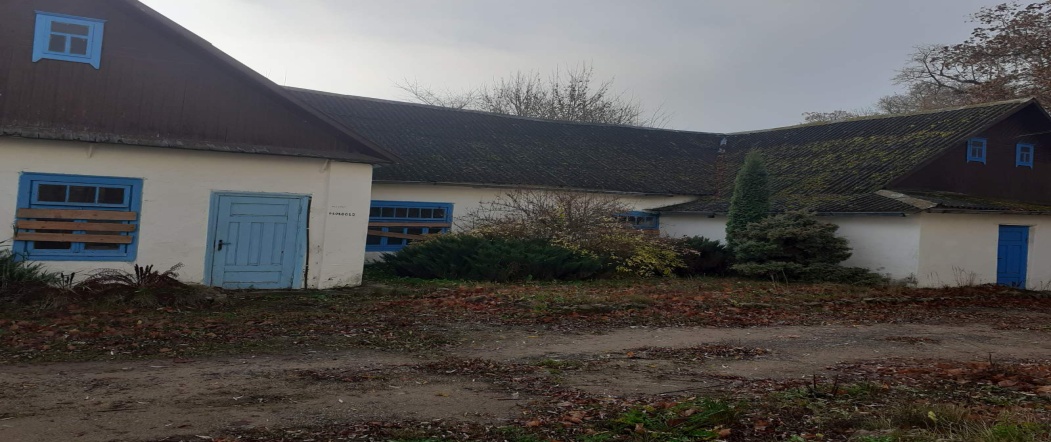 Сведения о капитальном строении, 443/C-13409Сведения о капитальном строении, 443/C-13409Наименование: хозяйственный корпусОбщая площадь 261 кв.м.Составные части и принадлежности:одноэтажное бревенчатое оштукатуренное зданиеГод постройки 1960Наименование: хозяйственный корпусОбщая площадь 261 кв.м.Составные части и принадлежности:одноэтажное бревенчатое оштукатуренное зданиеГод постройки 1960Наименование: хозяйственный корпусОбщая площадь 261 кв.м.Составные части и принадлежности:одноэтажное бревенчатое оштукатуренное зданиеГод постройки 1960Наименование: хозяйственный корпусОбщая площадь 261 кв.м.Составные части и принадлежности:одноэтажное бревенчатое оштукатуренное зданиеГод постройки 1960Наименование: хозяйственный корпусОбщая площадь 261 кв.м.Составные части и принадлежности:одноэтажное бревенчатое оштукатуренное зданиеГод постройки 1960Фото, 443/C-13410Фото, 443/C-13410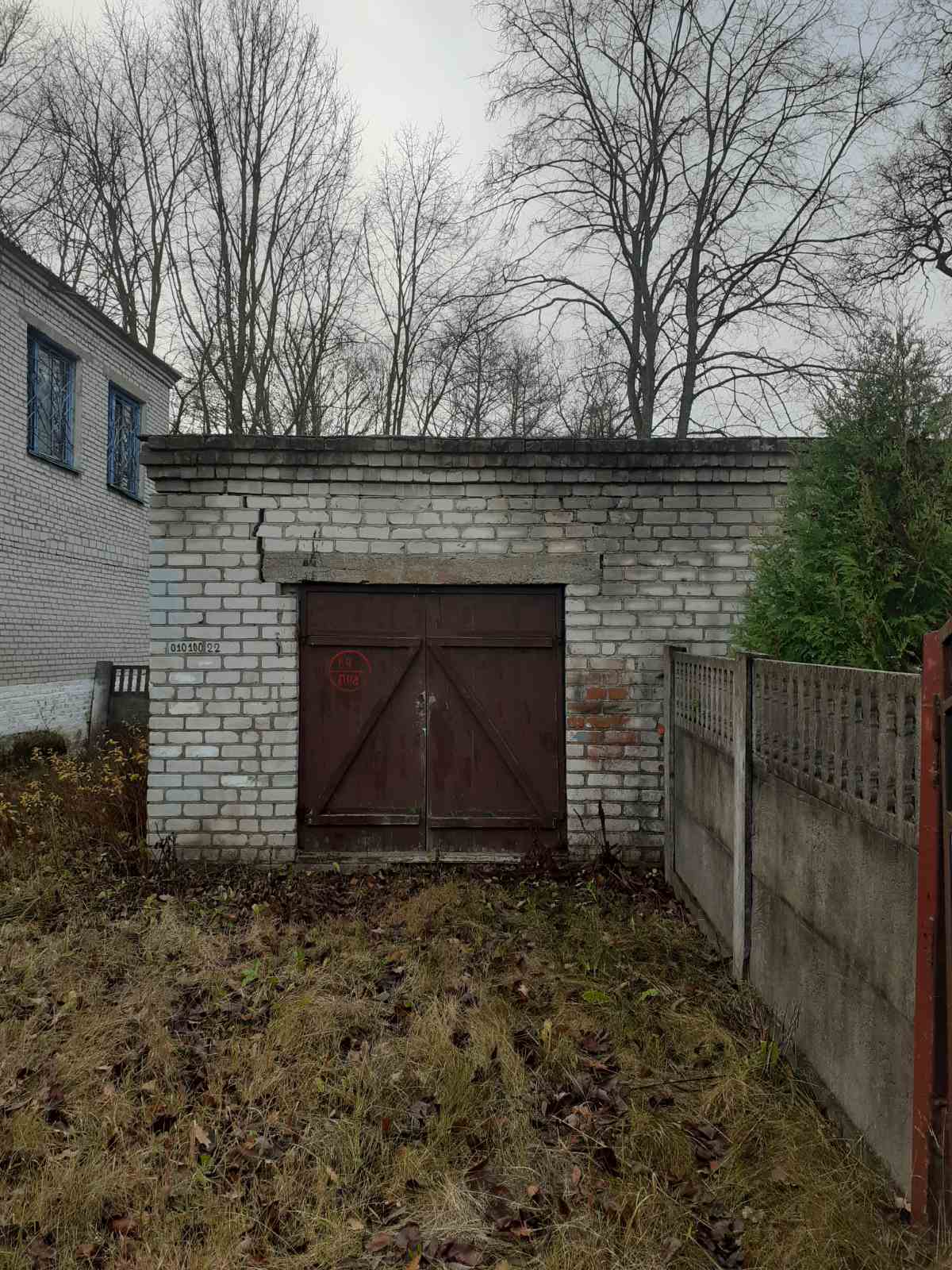 Сведения о капитальном строении, 443/C-13410Сведения о капитальном строении, 443/C-13410Наименование: сарай 1 отделенияОбщая площадь 42 кв.м.Составные части и принадлежности:одноэтажное  кирпичное зданиеГод постройки 1982Наименование: сарай 1 отделенияОбщая площадь 42 кв.м.Составные части и принадлежности:одноэтажное  кирпичное зданиеГод постройки 1982Наименование: сарай 1 отделенияОбщая площадь 42 кв.м.Составные части и принадлежности:одноэтажное  кирпичное зданиеГод постройки 1982Наименование: сарай 1 отделенияОбщая площадь 42 кв.м.Составные части и принадлежности:одноэтажное  кирпичное зданиеГод постройки 1982Наименование: сарай 1 отделенияОбщая площадь 42 кв.м.Составные части и принадлежности:одноэтажное  кирпичное зданиеГод постройки 1982Фото, 443/C-13411Фото, 443/C-13411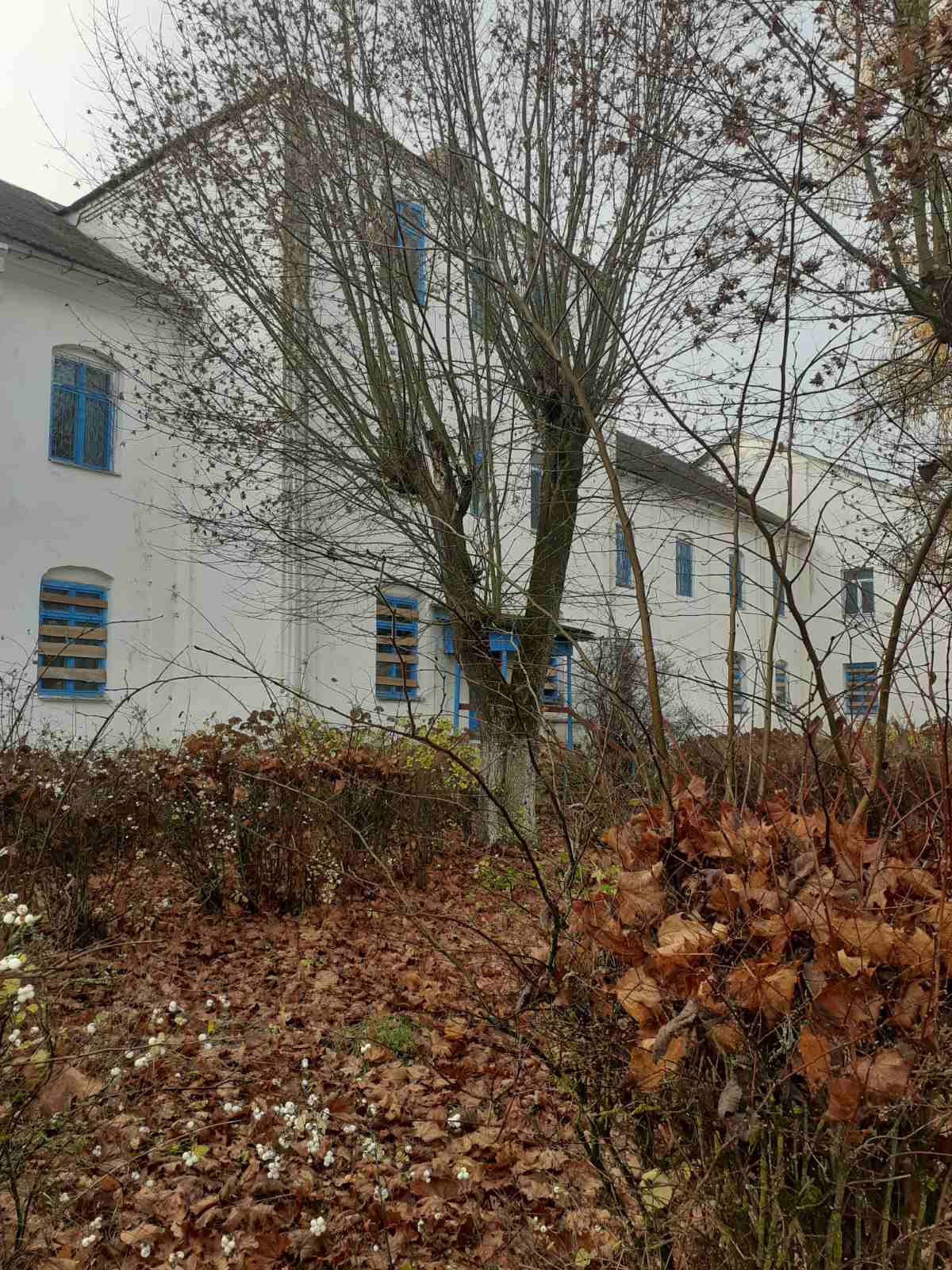 Сведения о капитальном строении, 443/C-13411Сведения о капитальном строении, 443/C-13411Наименование: здание главного корпусаОбщая площадь 2538,00 кв.м.Составные части и принадлежности: трехэтажное кирпичное отукатуренное здание, подвалГод постройки:1650Наименование: здание главного корпусаОбщая площадь 2538,00 кв.м.Составные части и принадлежности: трехэтажное кирпичное отукатуренное здание, подвалГод постройки:1650Наименование: здание главного корпусаОбщая площадь 2538,00 кв.м.Составные части и принадлежности: трехэтажное кирпичное отукатуренное здание, подвалГод постройки:1650Наименование: здание главного корпусаОбщая площадь 2538,00 кв.м.Составные части и принадлежности: трехэтажное кирпичное отукатуренное здание, подвалГод постройки:1650Наименование: здание главного корпусаОбщая площадь 2538,00 кв.м.Составные части и принадлежности: трехэтажное кирпичное отукатуренное здание, подвалГод постройки:1650Фото, 443/C-13414Фото, 443/C-13414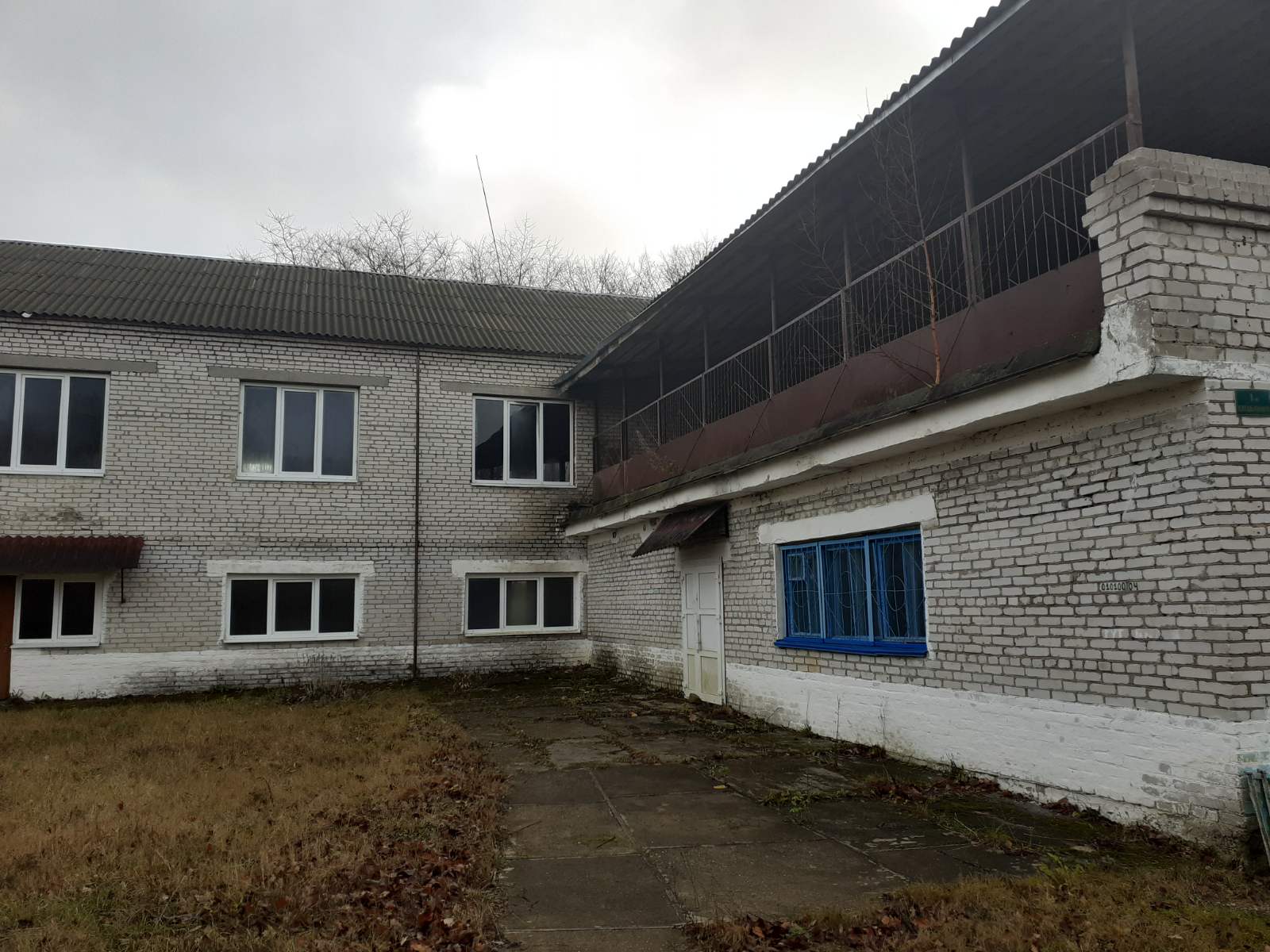 Сведения о капитальном строении, 443/C-13414Сведения о капитальном строении, 443/C-13414Наименование: лечебное здание 1-е отделениеОбщая площадь 760,00  кв.м.Составные части и принадлежности: двухэтажное кирпичное зданиеГод постройки: 1982Наименование: лечебное здание 1-е отделениеОбщая площадь 760,00  кв.м.Составные части и принадлежности: двухэтажное кирпичное зданиеГод постройки: 1982Наименование: лечебное здание 1-е отделениеОбщая площадь 760,00  кв.м.Составные части и принадлежности: двухэтажное кирпичное зданиеГод постройки: 1982Наименование: лечебное здание 1-е отделениеОбщая площадь 760,00  кв.м.Составные части и принадлежности: двухэтажное кирпичное зданиеГод постройки: 1982Наименование: лечебное здание 1-е отделениеОбщая площадь 760,00  кв.м.Составные части и принадлежности: двухэтажное кирпичное зданиеГод постройки: 1982Фото, 443/C-13418Фото, 443/C-13418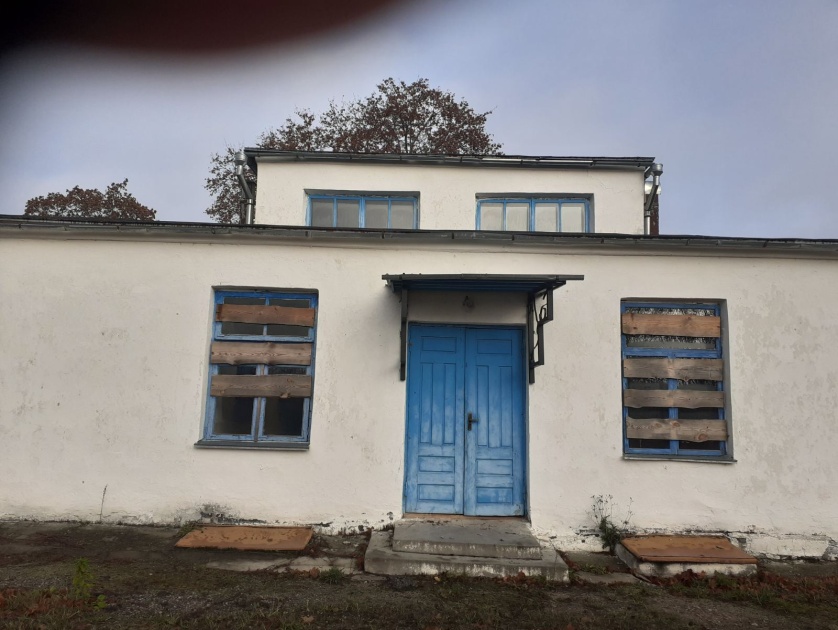 Сведения о капитальном строении, 443/C-13418Сведения о капитальном строении, 443/C-13418Наименование: пищеблокОбщая площадь 354,50 кв.м.Составные части и принадлежности: одноэтажное кирпичное оштукатуренное здание, подвалГод постройки:1966Наименование: пищеблокОбщая площадь 354,50 кв.м.Составные части и принадлежности: одноэтажное кирпичное оштукатуренное здание, подвалГод постройки:1966Наименование: пищеблокОбщая площадь 354,50 кв.м.Составные части и принадлежности: одноэтажное кирпичное оштукатуренное здание, подвалГод постройки:1966Наименование: пищеблокОбщая площадь 354,50 кв.м.Составные части и принадлежности: одноэтажное кирпичное оштукатуренное здание, подвалГод постройки:1966Наименование: пищеблокОбщая площадь 354,50 кв.м.Составные части и принадлежности: одноэтажное кирпичное оштукатуренное здание, подвалГод постройки:1966Фото, 443/C-13420Фото, 443/C-13420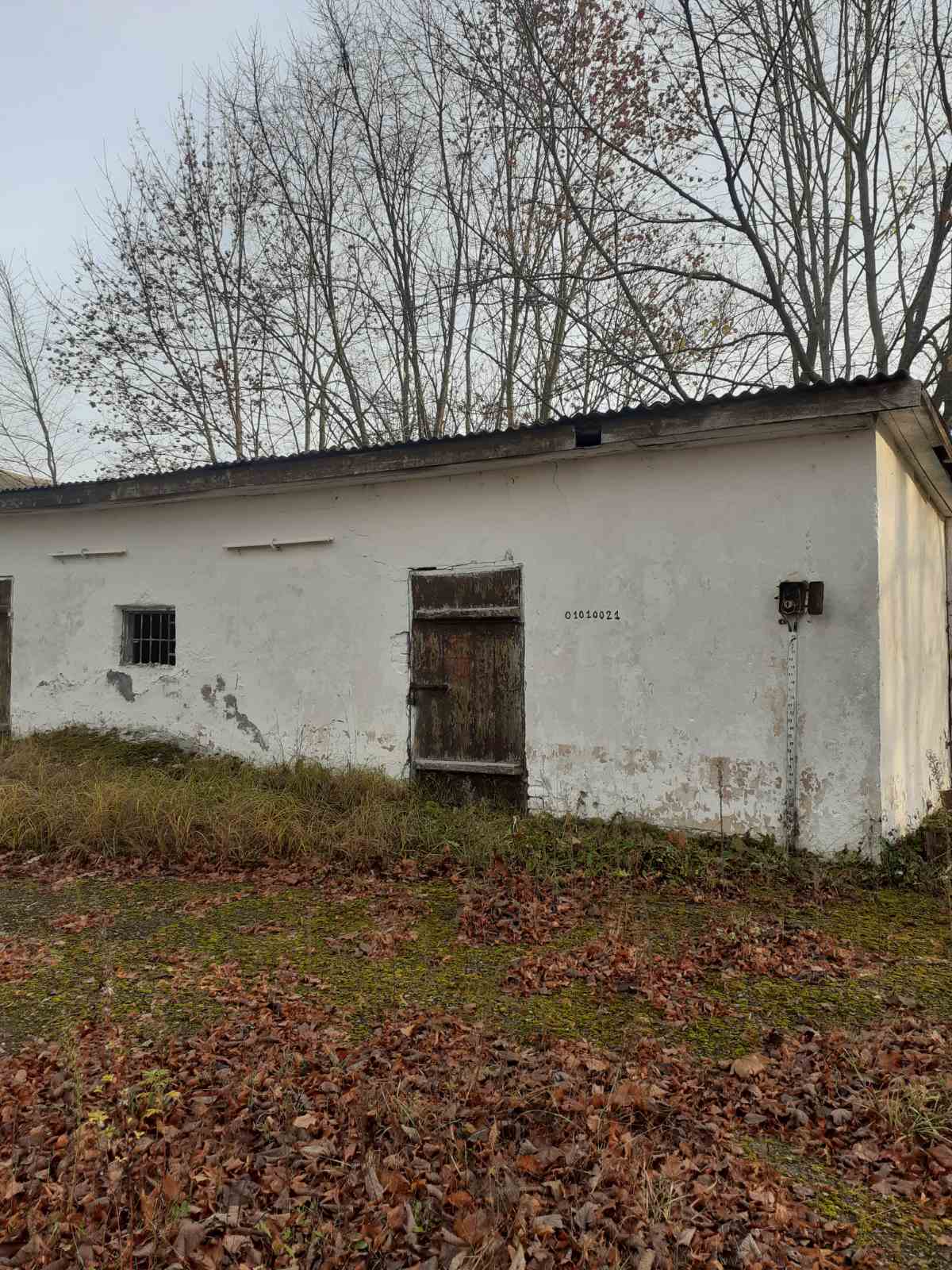 Сведения о капитальном строении, 443/C-13420Сведения о капитальном строении, 443/C-13420Наименование: склад стройматериаловОбщая площадь 74,00 кв.м.Составные части и принадлежности:  одноэтажно кирпичное здание , уборнаяГод постройки: 1960Наименование: склад стройматериаловОбщая площадь 74,00 кв.м.Составные части и принадлежности:  одноэтажно кирпичное здание , уборнаяГод постройки: 1960Наименование: склад стройматериаловОбщая площадь 74,00 кв.м.Составные части и принадлежности:  одноэтажно кирпичное здание , уборнаяГод постройки: 1960Наименование: склад стройматериаловОбщая площадь 74,00 кв.м.Составные части и принадлежности:  одноэтажно кирпичное здание , уборнаяГод постройки: 1960Наименование: склад стройматериаловОбщая площадь 74,00 кв.м.Составные части и принадлежности:  одноэтажно кирпичное здание , уборнаяГод постройки: 1960Фото, 443/C-13421Фото, 443/C-13421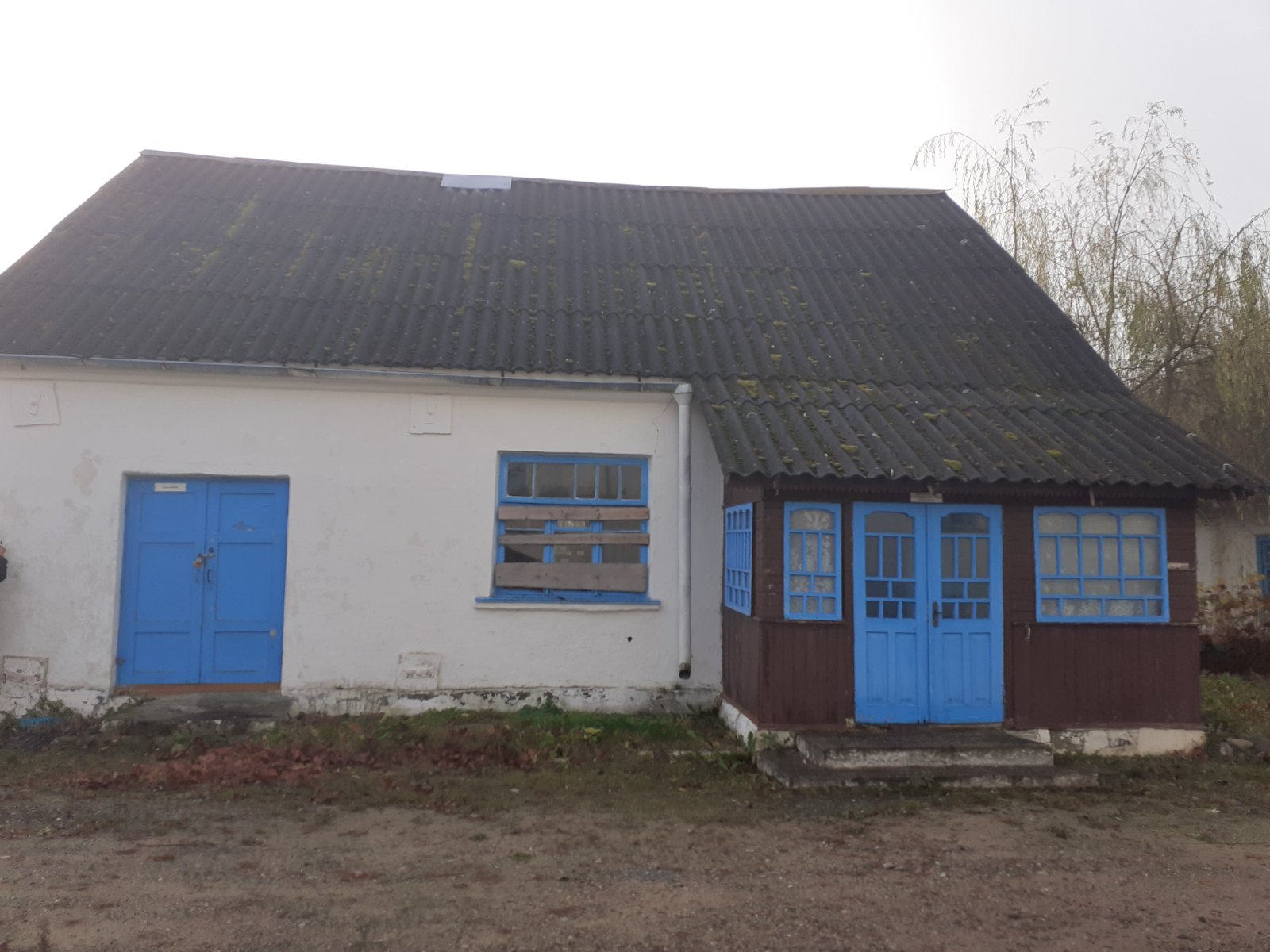 Сведения о капитальном строении, 443/C-13421Сведения о капитальном строении, 443/C-13421Наименование: лаборатория стерилизационнаяОбщая площадь 105,00 кв.м.Составные части и принадлежности: одноэтажное кирпичное здание, мансарда, дощатая верандаГод постройки:1967Наименование: лаборатория стерилизационнаяОбщая площадь 105,00 кв.м.Составные части и принадлежности: одноэтажное кирпичное здание, мансарда, дощатая верандаГод постройки:1967Наименование: лаборатория стерилизационнаяОбщая площадь 105,00 кв.м.Составные части и принадлежности: одноэтажное кирпичное здание, мансарда, дощатая верандаГод постройки:1967Наименование: лаборатория стерилизационнаяОбщая площадь 105,00 кв.м.Составные части и принадлежности: одноэтажное кирпичное здание, мансарда, дощатая верандаГод постройки:1967Наименование: лаборатория стерилизационнаяОбщая площадь 105,00 кв.м.Составные части и принадлежности: одноэтажное кирпичное здание, мансарда, дощатая верандаГод постройки:1967Фото, 443/C-13424Фото, 443/C-13424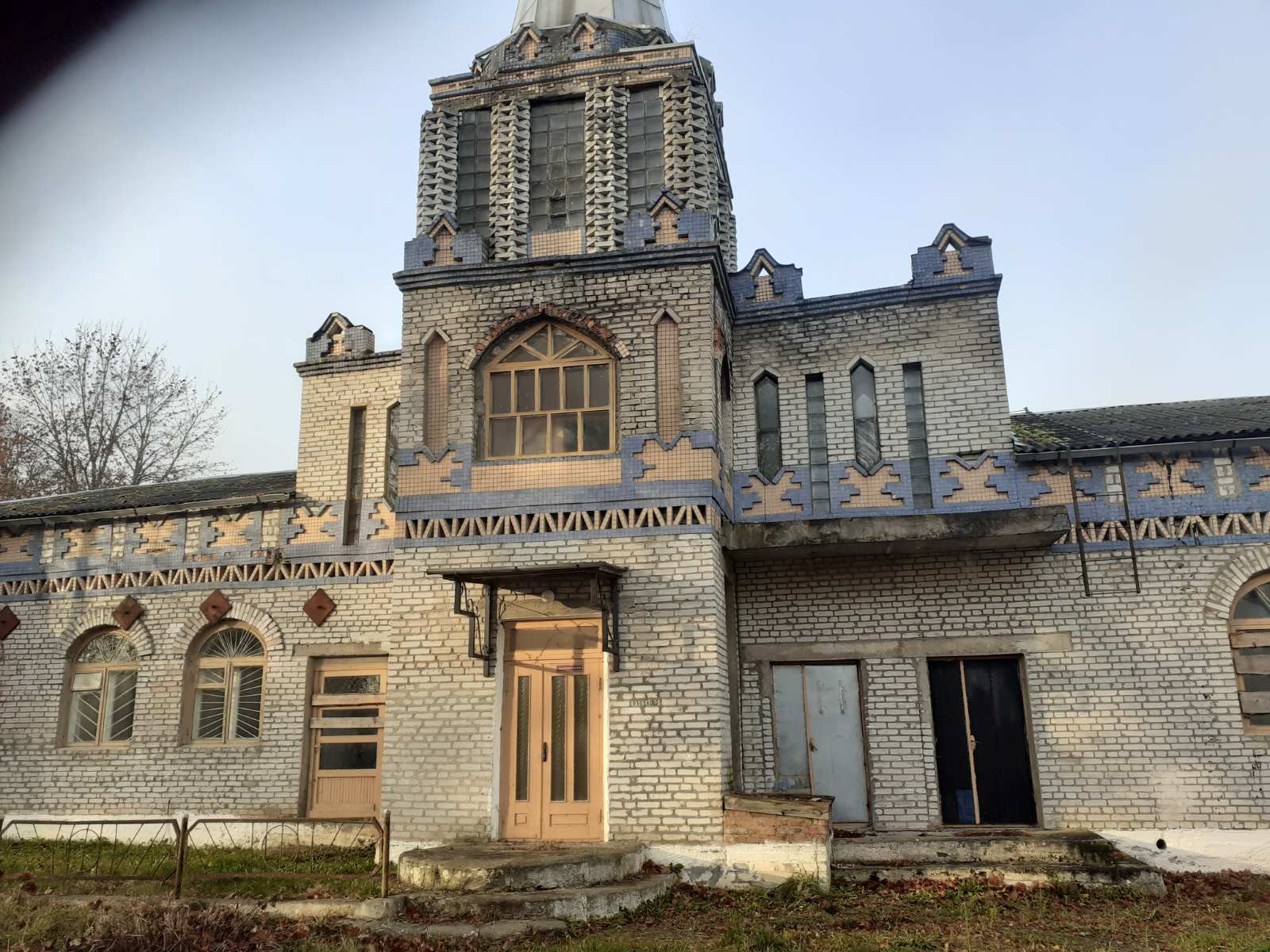 Сведения о капитальном строении, 443/C-13224Сведения о капитальном строении, 443/C-13224Наименование: административное зданиеОбщая площадь 419,00 кв.м.Составные части и принадлежности: А2/к-Административное здание, (А2/к)-Подвал, я-Ограждение, г-Ограждение, с-Ограждение, б-Калитка, э-Калитка, д-Бордюр, е-Подпорная стена, р-Подпорная стена, л-Беседка, н-Постамент, к-Площадка, ж-Подпорная стена, и-Подпорная стена, м-Подпорная стена, а-Ограждение, ф-Ограждение, х-Ограждение, ю-Ограждение, ц-Ограждение, ч-Ворота, ш-Ворота, в-Калитка, а2-Кабель, А-кабельная линия напряжением до 10 кВ, а1-наружное освещение, --Опора линии электропередач, --Кабель, а4-Кабель, а3-кабель, п-покрытиеГод постройки:1979Наименование: административное зданиеОбщая площадь 419,00 кв.м.Составные части и принадлежности: А2/к-Административное здание, (А2/к)-Подвал, я-Ограждение, г-Ограждение, с-Ограждение, б-Калитка, э-Калитка, д-Бордюр, е-Подпорная стена, р-Подпорная стена, л-Беседка, н-Постамент, к-Площадка, ж-Подпорная стена, и-Подпорная стена, м-Подпорная стена, а-Ограждение, ф-Ограждение, х-Ограждение, ю-Ограждение, ц-Ограждение, ч-Ворота, ш-Ворота, в-Калитка, а2-Кабель, А-кабельная линия напряжением до 10 кВ, а1-наружное освещение, --Опора линии электропередач, --Кабель, а4-Кабель, а3-кабель, п-покрытиеГод постройки:1979Наименование: административное зданиеОбщая площадь 419,00 кв.м.Составные части и принадлежности: А2/к-Административное здание, (А2/к)-Подвал, я-Ограждение, г-Ограждение, с-Ограждение, б-Калитка, э-Калитка, д-Бордюр, е-Подпорная стена, р-Подпорная стена, л-Беседка, н-Постамент, к-Площадка, ж-Подпорная стена, и-Подпорная стена, м-Подпорная стена, а-Ограждение, ф-Ограждение, х-Ограждение, ю-Ограждение, ц-Ограждение, ч-Ворота, ш-Ворота, в-Калитка, а2-Кабель, А-кабельная линия напряжением до 10 кВ, а1-наружное освещение, --Опора линии электропередач, --Кабель, а4-Кабель, а3-кабель, п-покрытиеГод постройки:1979Наименование: административное зданиеОбщая площадь 419,00 кв.м.Составные части и принадлежности: А2/к-Административное здание, (А2/к)-Подвал, я-Ограждение, г-Ограждение, с-Ограждение, б-Калитка, э-Калитка, д-Бордюр, е-Подпорная стена, р-Подпорная стена, л-Беседка, н-Постамент, к-Площадка, ж-Подпорная стена, и-Подпорная стена, м-Подпорная стена, а-Ограждение, ф-Ограждение, х-Ограждение, ю-Ограждение, ц-Ограждение, ч-Ворота, ш-Ворота, в-Калитка, а2-Кабель, А-кабельная линия напряжением до 10 кВ, а1-наружное освещение, --Опора линии электропередач, --Кабель, а4-Кабель, а3-кабель, п-покрытиеГод постройки:1979Наименование: административное зданиеОбщая площадь 419,00 кв.м.Составные части и принадлежности: А2/к-Административное здание, (А2/к)-Подвал, я-Ограждение, г-Ограждение, с-Ограждение, б-Калитка, э-Калитка, д-Бордюр, е-Подпорная стена, р-Подпорная стена, л-Беседка, н-Постамент, к-Площадка, ж-Подпорная стена, и-Подпорная стена, м-Подпорная стена, а-Ограждение, ф-Ограждение, х-Ограждение, ю-Ограждение, ц-Ограждение, ч-Ворота, ш-Ворота, в-Калитка, а2-Кабель, А-кабельная линия напряжением до 10 кВ, а1-наружное освещение, --Опора линии электропередач, --Кабель, а4-Кабель, а3-кабель, п-покрытиеГод постройки:1979Сведения о земельном участкеСведения о земельном участкеКадастровый номер: 425681708101000400Адрес (местоположение): Гродненская обл., Сморгонский р-н, Жодишковский с/с, аг. Жодишки, ул. Первомайская, 12АПлощадь (га): 1.5264Целевое назначение земельного участка: земельный участок для строительства и обслуживания зданий и сооруженийНазначение земельного участка в соответствии с единой классификацией назначения объектов недвижимого имущества: Земельный участок для размещения объектов неустановленного назначения.Дата последней государственной регистрации изменения: нетИнвентарные номера капитальных строений: 443/C-13409, 443/C-13410, 443/C-13411, 443/C-13414, 443/C-13418, 443/C-13420, 443/C-13421, 443/C-13224Кадастровый номер: 425681708101000400Адрес (местоположение): Гродненская обл., Сморгонский р-н, Жодишковский с/с, аг. Жодишки, ул. Первомайская, 12АПлощадь (га): 1.5264Целевое назначение земельного участка: земельный участок для строительства и обслуживания зданий и сооруженийНазначение земельного участка в соответствии с единой классификацией назначения объектов недвижимого имущества: Земельный участок для размещения объектов неустановленного назначения.Дата последней государственной регистрации изменения: нетИнвентарные номера капитальных строений: 443/C-13409, 443/C-13410, 443/C-13411, 443/C-13414, 443/C-13418, 443/C-13420, 443/C-13421, 443/C-13224Кадастровый номер: 425681708101000400Адрес (местоположение): Гродненская обл., Сморгонский р-н, Жодишковский с/с, аг. Жодишки, ул. Первомайская, 12АПлощадь (га): 1.5264Целевое назначение земельного участка: земельный участок для строительства и обслуживания зданий и сооруженийНазначение земельного участка в соответствии с единой классификацией назначения объектов недвижимого имущества: Земельный участок для размещения объектов неустановленного назначения.Дата последней государственной регистрации изменения: нетИнвентарные номера капитальных строений: 443/C-13409, 443/C-13410, 443/C-13411, 443/C-13414, 443/C-13418, 443/C-13420, 443/C-13421, 443/C-13224Кадастровый номер: 425681708101000400Адрес (местоположение): Гродненская обл., Сморгонский р-н, Жодишковский с/с, аг. Жодишки, ул. Первомайская, 12АПлощадь (га): 1.5264Целевое назначение земельного участка: земельный участок для строительства и обслуживания зданий и сооруженийНазначение земельного участка в соответствии с единой классификацией назначения объектов недвижимого имущества: Земельный участок для размещения объектов неустановленного назначения.Дата последней государственной регистрации изменения: нетИнвентарные номера капитальных строений: 443/C-13409, 443/C-13410, 443/C-13411, 443/C-13414, 443/C-13418, 443/C-13420, 443/C-13421, 443/C-13224Кадастровый номер: 425681708101000400Адрес (местоположение): Гродненская обл., Сморгонский р-н, Жодишковский с/с, аг. Жодишки, ул. Первомайская, 12АПлощадь (га): 1.5264Целевое назначение земельного участка: земельный участок для строительства и обслуживания зданий и сооруженийНазначение земельного участка в соответствии с единой классификацией назначения объектов недвижимого имущества: Земельный участок для размещения объектов неустановленного назначения.Дата последней государственной регистрации изменения: нетИнвентарные номера капитальных строений: 443/C-13409, 443/C-13410, 443/C-13411, 443/C-13414, 443/C-13418, 443/C-13420, 443/C-13421, 443/C-13224Способ вовлеченияСпособ вовлеченияпродажапродажапродажапродажапродажаПримечаниеПримечаниеПереходящий с  2023 г. – за 1 базовуюПереходящий с  2023 г. – за 1 базовуюПереходящий с  2023 г. – за 1 базовуюПереходящий с  2023 г. – за 1 базовуюПереходящий с  2023 г. – за 1 базовуюУчреждение «Территориальный  центр социального обслуживания населения «Теплый дом»Учреждение «Территориальный  центр социального обслуживания населения «Теплый дом»Учреждение «Территориальный  центр социального обслуживания населения «Теплый дом»Учреждение «Территориальный  центр социального обслуживания населения «Теплый дом»Учреждение «Территориальный  центр социального обслуживания населения «Теплый дом»Учреждение «Территориальный  центр социального обслуживания населения «Теплый дом»Учреждение «Территориальный  центр социального обслуживания населения «Теплый дом»Наименование объектаНаименование объектаНаименование объектаНаименование объектаНаименование объекта Здание Залесского детского сада Здание Залесского детского садаАдресАдресАдресАдресАдресГродненская обл., Сморгонский р-н, Залесский с/с, аг. Залесье, ул. Советская, 7АГродненская обл., Сморгонский р-н, Залесский с/с, аг. Залесье, ул. Советская, 7АБалансодержательБалансодержательБалансодержательБалансодержательБалансодержательУчреждение «Территориальный  центр социального обслуживания населения «Теплый дом»Учреждение «Территориальный  центр социального обслуживания населения «Теплый дом»ФотоФотоФотоФотоФото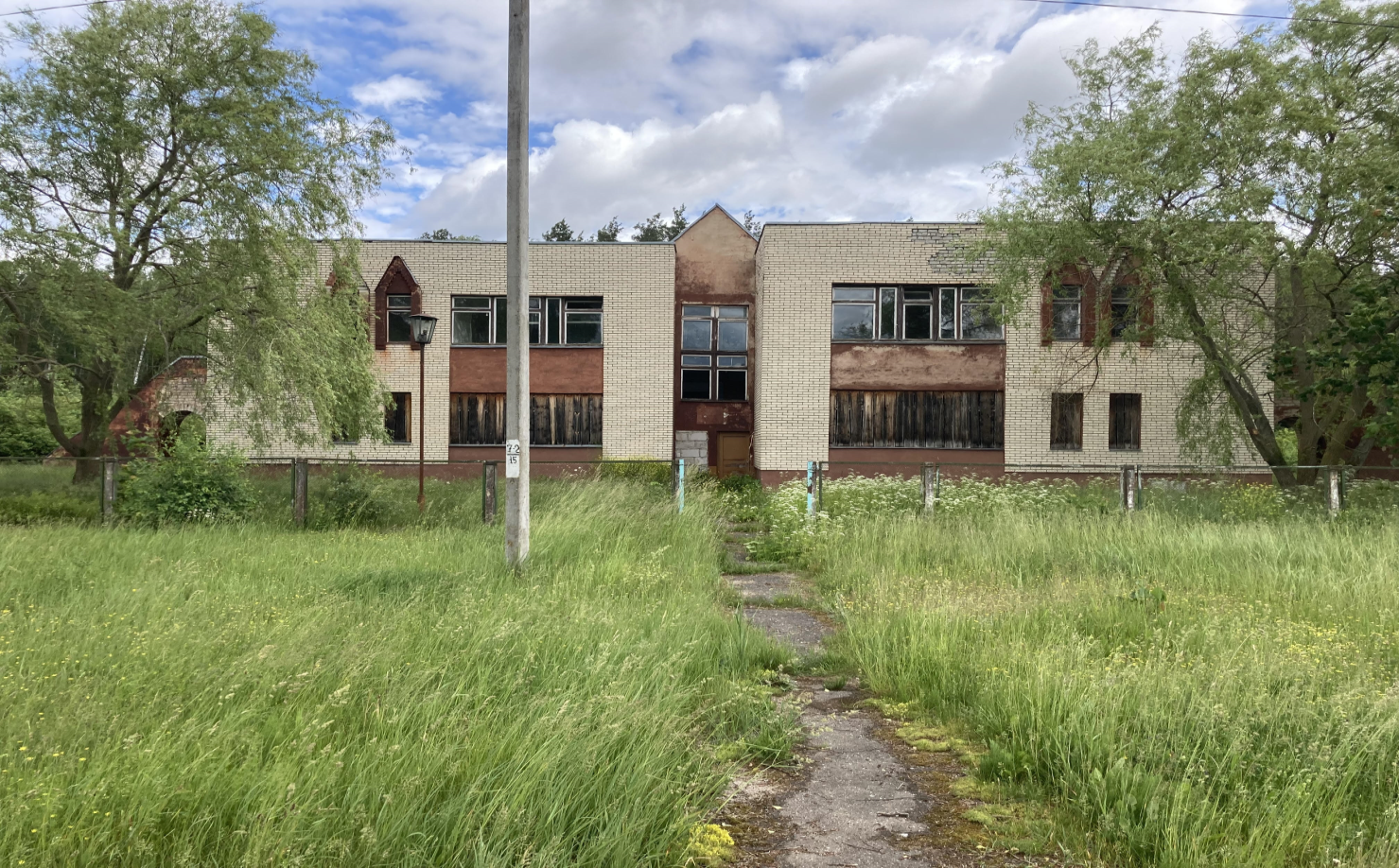 Сведения о капитальном строенииСведения о капитальном строенииСведения о капитальном строенииСведения о капитальном строенииСведения о капитальном строенииИнвентарный номер: 443/C-17754Общая площадь (протяженность): 2003,4Назначение: здание специализированное для образования и (или) воспитанияСоставные части и принадлежности: двухэтажное кирпичное здание (А 2/к), подвал ((А 2/к)), три кирпичных навеса (1,2,3), дорожка (а), покрытие с бортами (б), забор (в), калитка (г), ворота (д), линия электропередачи (А)Год постройки 1988Инвентарный номер: 443/C-17754Общая площадь (протяженность): 2003,4Назначение: здание специализированное для образования и (или) воспитанияСоставные части и принадлежности: двухэтажное кирпичное здание (А 2/к), подвал ((А 2/к)), три кирпичных навеса (1,2,3), дорожка (а), покрытие с бортами (б), забор (в), калитка (г), ворота (д), линия электропередачи (А)Год постройки 1988Сведения о земельном участкеСведения о земельном участкеСведения о земельном участкеСведения о земельном участкеСведения о земельном участкеКадастровый номер: 425682003101000426Площадь (га): 0.5295Назначение земельного участка в соответствии с единой классификацией назначения объектов недвижимого имущества: земельный участок для размещения объектов образования и (или) воспитанияКадастровый номер: 425682003101000426Площадь (га): 0.5295Назначение земельного участка в соответствии с единой классификацией назначения объектов недвижимого имущества: земельный участок для размещения объектов образования и (или) воспитанияСпособ вовлеченияСпособ вовлеченияСпособ вовлеченияСпособ вовлеченияСпособ вовлеченияпродажапродажаПримечаниеПримечаниеПримечаниеПримечаниеПримечаниевозврат по решению экономического суда Гродненской  области от покупателя не выполнившего условия договора купли продажи за  1 базовую величинувозврат по решению экономического суда Гродненской  области от покупателя не выполнившего условия договора купли продажи за  1 базовую величинуКоммунальное сельскохозяйственное унитарное предприятие  «АгроСолы»Коммунальное сельскохозяйственное унитарное предприятие  «АгроСолы»Коммунальное сельскохозяйственное унитарное предприятие  «АгроСолы»Коммунальное сельскохозяйственное унитарное предприятие  «АгроСолы»Коммунальное сельскохозяйственное унитарное предприятие  «АгроСолы»Коммунальное сельскохозяйственное унитарное предприятие  «АгроСолы»Коммунальное сельскохозяйственное унитарное предприятие  «АгроСолы»Наименование объектаНаименование объектаНаименование объектаНаименование объектаНаименование объектаЗдание конторыЗдание конторыАдресАдресАдресАдресАдресГродненская обл., Сморгонский р-н, Сольский с/с, д. Стрипуны, ул. Школьная, 21АГродненская обл., Сморгонский р-н, Сольский с/с, д. Стрипуны, ул. Школьная, 21АБалансодержательБалансодержательБалансодержательБалансодержательБалансодержательКСУП «АгроСолы»КСУП «АгроСолы»ФотоФотоФотоФотоФото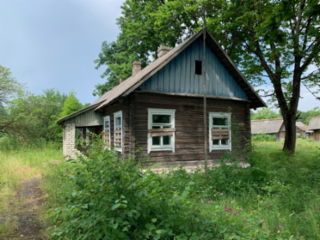 Сведения о капитальном строенииСведения о капитальном строенииСведения о капитальном строенииСведения о капитальном строенииСведения о капитальном строенииИнвентарный номер: 443/C-22073Общая площадь (протяженность): 89,7Назначение: здание административно-хозяйственноеСоставные части и принадлежности: кирпичная пристройка (1), дорожка (а), ограждение (б).Год постройки 1957Инвентарный номер: 443/C-22073Общая площадь (протяженность): 89,7Назначение: здание административно-хозяйственноеСоставные части и принадлежности: кирпичная пристройка (1), дорожка (а), ограждение (б).Год постройки 1957Способ вовлеченияСпособ вовлеченияСпособ вовлеченияСпособ вовлеченияСпособ вовлеченияпродажапродажаПримечаниеПримечаниеПримечаниеПримечаниеПримечаниепереходящий с 2023  за 1 базовую величинупереходящий с 2023  за 1 базовую величинуУправление сельского хозяйства и продовольствия Сморгонского районного исполнительного комитетаУправление сельского хозяйства и продовольствия Сморгонского районного исполнительного комитетаНаименование объектаКомплекс зданий (8 ед.)АдресСморгонский район, г. Сморгонь, ул. Шутовичская, 11БалансодержательУправление сельского хозяйства и продовольствия Сморгонского районного исполнительного комитета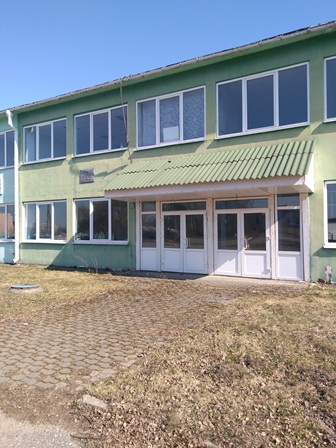 Сведения о капитальном строенииИнвентарный номер: 443/C-13728Общая площадь (кв.м): 1905Наименование: Административно-бытовой корпусНазначение: Здание административно-хозяйственноеСоставные части и принадлежности: Двухэтажное панельное здание (А2/п)Год постройки: 1975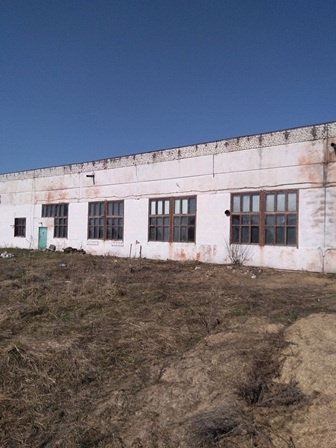 Сведения о капитальном строенииИнвентарный номер: 443/C-21679Общая площадь (кв.м): 7274,7Наименование: Главный производственный корпусНазначение: Здание специализированное обрабатывающей промышленностиСоставные части и принадлежности: навес (а)Год постройки: 1975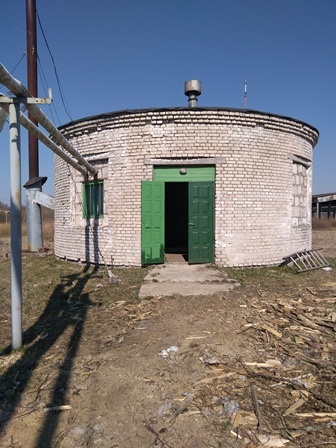 Сведения о капитальном строенииИнвентарный номер: 443/C-21553Общая площадь (кв.м): 598,8Наименование: КотельнаяНазначение: Здание специализированное иного назначенияСоставные части и принадлежности: сведения отсутствуютГод постройки: 1975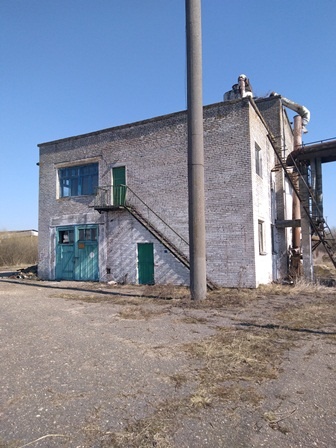 Сведения о капитальном строенииИнвентарный номер: 443/C-21555Общая площадь (кв.м): 81Наименование: Насосная станцияНазначение: Сооружение специализированное водохозяйственного назначенияСоставные части и принадлежности: сведения отсутствуютГод постройки: 1975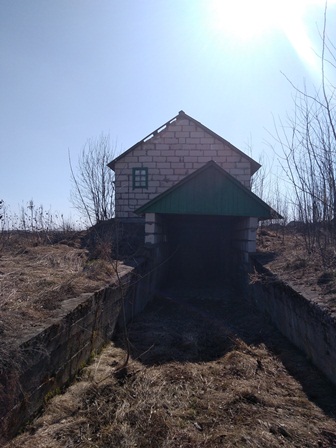 Сведения о капитальном строенииИнвентарный номер: 443/C-21554Общая площадь (кв.м): 131,9Наименование: ОвощехранилищеНазначение: здание специализированное складов, торговых баз, баз материально-технического снабжения, хранилищСоставные части и принадлежности: блочный склад (А1/бл), блочно-железобетонный вход в овощехранилище (1)Год постройки: 2007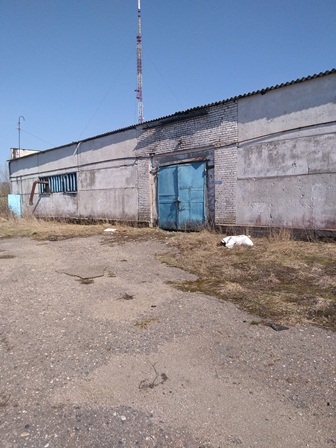 Сведения о капитальном строенииИнвентарный номер: 443/C-21342Общая площадь (кв.м): 762,4Наименование: Склад материаловНазначение: Здание специализированное складов, торговых баз, баз материально-технического снабжения, хранилищСоставные части и принадлежности: сведения отсутствуютГод постройки: 1975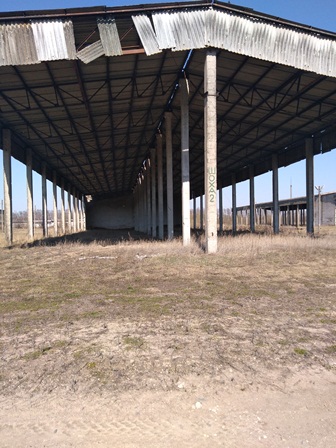 Сведения о капитальном строенииИнвентарный номер: 443/C-13766Общая площадь (кв.м): 3438Наименование: Шоха №2Назначение: Сооружение специализированное обрабатывающей промышленностиСоставные части и принадлежности: Шоха № 2, состоящая из открытых железобетонных колоннГод постройки: 1975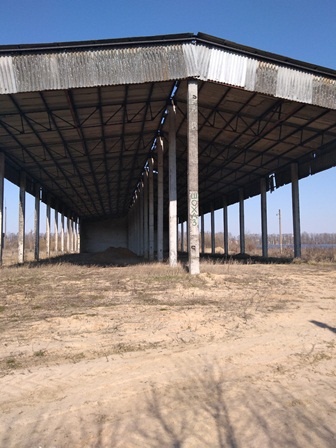 Сведения о капитальном строенииИнвентарный номер: 443/C-13765Общая площадь (кв.м): 3438Наименование: Шоха №3Назначение: Сооружение специализированное обрабатывающей промышленностиСоставные части и принадлежности: Шоха № 3, состоящая из открытых железобетонных колоннн (А1/д)Год постройки: 1975Сведения о земельном участкеКадастровый номер: 425650100001003817Площадь (га): 17.8192Назначение земельного участка в соответствии с единой классификацией назначения объектов недвижимого имущества: земельный участок для размещения объектов обрабатывающей промышленностиСпособ вовлечениябезвозмездная передача под реализацию инвестиционного проекта	ПримечаниеПереходящий с 2023 г.